Supplemental Information Article title: Authors: Table S1: Primers and probes used in this studyTable S2: Summary of the different sequencing runs performed in this study This table summarizes information regarding the runs performed with the MiSeq sequencing platform. The number of paired read, quality sequences, operational taxonomic units (OTUs), abundant operational taxonomic units (aOTUs) and sequences belonging to aOTUs are indicated in each column.Table S3: Changes in relative abundance of bacterial aOTUs following pathogen transmissionColumns depicted: affiliation of aOTUs (as assessed with 16S rRNA gene sequences) at the lowest taxonomic level, relative abundance of each aOTU in different samples and the LDA score associated to each treatment.Table S4: Changes in relative abundance of bacterial aOTUs following pathogen transmissionColumns depicted: affiliation of aOTUs (as assessed with gyrB sequences) at the lowest taxonomic level, relative abundance of each aOTU in different samples and the LDA score associated to each treatment.Table S5: Changes in relative abundance of fungal aOTUs following pathogen transmissionColumns depicted: affiliation of aOTUs (as assessed with ITS1 sequences) at the lowest taxonomic level, relative abundance of each aOTU in different samples and the LDA score associated to each treatment.Table S6: Properties of environment specific networksFigure S1: Estimation of bacterial and fungal abundance on seeds Quantification of bacterial (A) and fungal (B) abundance on seeds was performed by qPCR. Black lines represent the copy number of 16S rRNA and ACT genes used to quantify bacterial and fungal abundances in the different seed samples. Black lines represent the median and the grey could represent the density of distribution. Changes between conditions are considered as significant at a P ≤ 0.01 (ANOVA with post hoc Tukey’s HSD test). Figure S2: Richness and diversity of seed samples observed with abundant and rare OTUsMicrobial richness (A, B and C) and diversity (D, E and F) were estimated with OTUs obtained with 16S rRNA gene (A and D), gyrB (B and E) and ITS1 sequences (C and F). Richness and diversity associated to uncontaminated seeds (C2013 and C2014), seeds contaminated with Xcc (X2013 and X2014) and seeds contaminated with Ab (A2013 and A2014) were compared. Each sample is represented by a green line, while black line represents the median. The grey area represents the density of distribution. Letters a, b and c denote significant changes between conditions considered at a P-value ≤ 0.01 (as assessed by ANOVA with post hoc Tukey’s HSD test). Figure S3: Structure of seed-associated bacterial assemblages according to 16S rRNA gene sequencesHierarchical clustering of seed samples (y axis) is based on Bray-Curtis dissimilarity measure. The type of samples is represented by gradual color changes: light blue for controls, medium blue for seeds contaminated with Xcc and dark blue for seeds contaminated with Ab. Only abundant OTUs (threshold of 1% in relative abundance) are represented in the heatmap. These aOTUs are clustered by their co-occurrence patterns (x axis). According to analysis of similarity, a significant clustering of Ab seed samples was observed (p < 0.001).Figure S4: Structure of seed-associated bacterial assemblages according to gyrB sequencesHierarchical clustering of seed samples (y axis) is based on Bray-Curtis dissimilarity measure. The type of samples is represented by gradual color changes: light blue for controls, medium blue for seeds contaminated with Xcc and dark blue for seeds contaminated with Ab. Only abundant OTUs (threshold of 1% in relative abundance) are represented in the heatmap. These aOTUs are clustered by their co-occurrence patterns (x axis). According to analysis of similarity, a significant clustering of Ab seed samples was observed (p < 0.001).Figure S5: Changes in relative abundance of microbial taxaRelative abundance of bacterial and fungal orders according to 16S rRNA gene (A), gyrB (B) and ITS1 (C). Taxonomic affiliation of bacterial aOTUs was performed with the RDP database for 16S rRNA gene, with an in-house gyrB database (Barret et al 2015) and with the UNITE database for ITS1.Figure S6: Correlations networks between bacterial aOTUs Correlation networks between bacterial taxa are based on 16S rRNA gene sequences obtained in uncontaminated seeds (A), seeds contaminated with Xcc (B), and contaminated with Ab (C).Correlations between aOTUs were calculated with the Sparse Correlations for Compositional data algorithm. Each node represents an aOTUs, which is colored according to its taxonomic affiliation (family-level). Edges represent correlations between the nodes they connect with blue and orange colors indicating negative and positive inferred correlation, respectively. Only correlations with pseudo p-value ≤ 0.001 were represented in the network using the R package qgraph.Table S1: Primers and probes used in this studyTable S2: Summary of the different sequencing runs performed in this study This table summarizes information regarding the runs performed with the MiSeq sequencing platform. The number of paired read, quality sequences, operational taxonomic units (OTUs), abundant operational taxonomic units (aOTUs) and sequences belonging to aOTUs are indicated in each column.Table S3: Changes in relative abundance of bacterial aOTUs following pathogen transmissionColumns depicted: affiliation of aOTUs (as assessed with 16S rRNA gene sequences) at the lowest taxonomic level, relative abundance of each aOTU in different samples and the LDA score associated to each treatment.Table S4: Changes in relative abundance of bacterial aOTUs following pathogen transmissionColumns depicted: affiliation of aOTUs (as assessed with gyrB sequences) at the lowest taxonomic level, relative abundance of each aOTU in different samples and the LDA score associated to each treatment.Table S5: Changes in relative abundance of fungal aOTUs following pathogen transmissionColumns depicted: affiliation of aOTUs (as assessed with ITS1 sequences) at the lowest taxonomic level, relative abundance of each aOTU in different samples and the LDA score associated to each treatment.Table S6: Properties of environment specific networks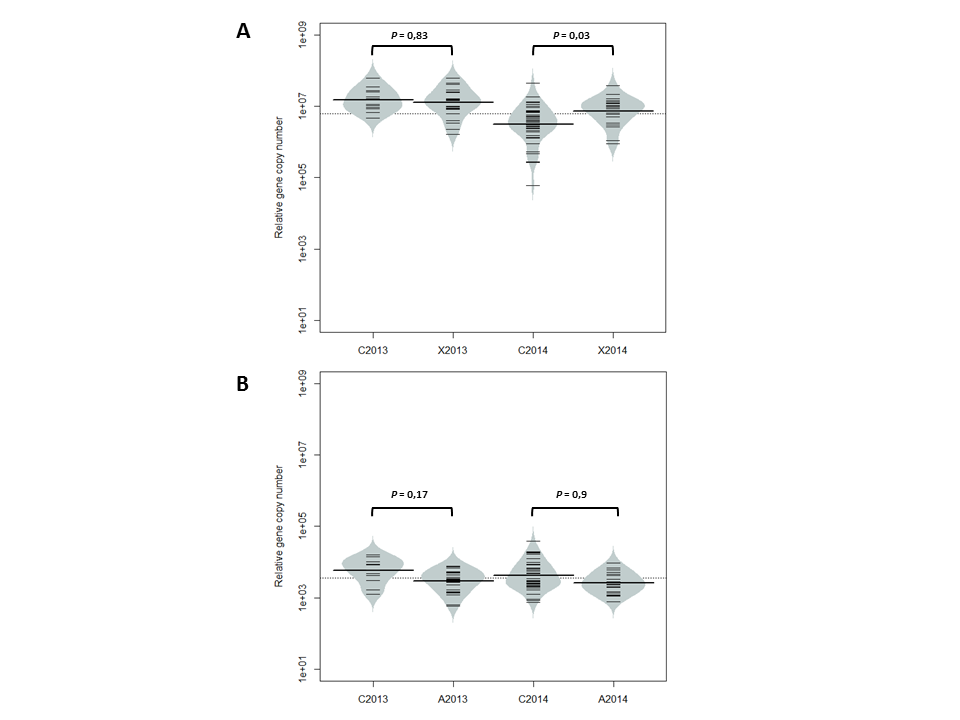 Figure S1: Estimation of bacterial and fungal abundance on seeds Quantification of bacterial (A) and fungal (B) abundance on seeds was performed by qPCR. Black lines represent the copy number of 16S rRNA and ACT genes used to quantify bacterial and fungal abundances in the different seed samples. Black lines represent the median and the grey could represent the density of distribution. Changes between conditions are considered as significant at a P ≤ 0.01 (ANOVA with post hoc Tukey’s HSD test). 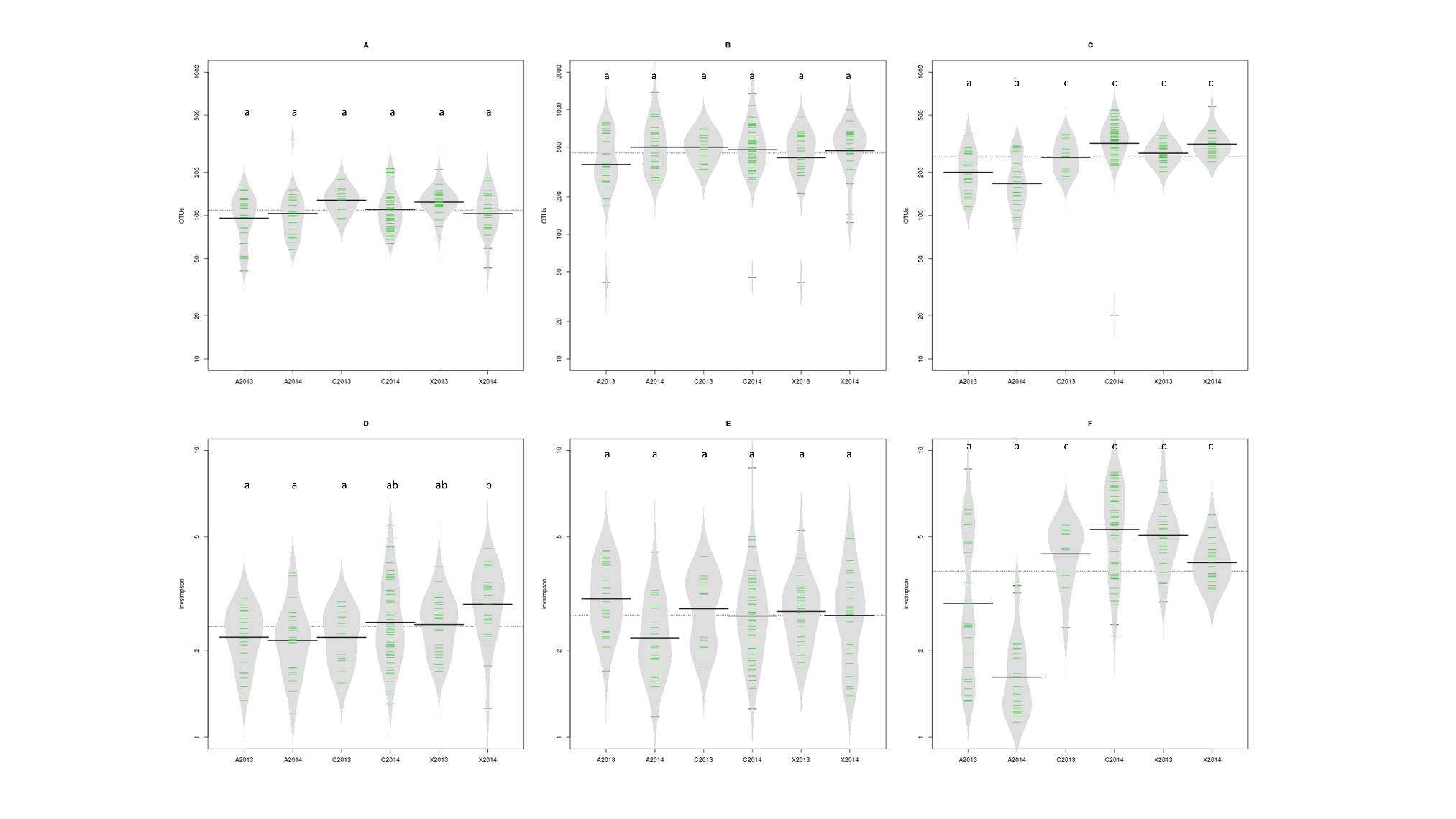 Figure S2: Richness and diversity of seed samples observed with abundant and rare OTUsMicrobial richness (A, B and C) and diversity (D, E and F) were estimated with OTUs obtained with 16S rRNA gene (A and D), gyrB (B and E) and ITS1 sequences (C and F). Richness and diversity associated to uncontaminated seeds (C2013 and C2014), seeds contaminated with Xcc (X2013 and X2014) and seeds contaminated with Ab (A2013 and A2014) were compared. Each sample is represented by a green line, while black line represents the median. The grey area represents the density of distribution. Letters a, b and c denote significant changes between conditions considered at a P-value ≤ 0.01 (as assessed by ANOVA with post hoc Tukey’s HSD test). 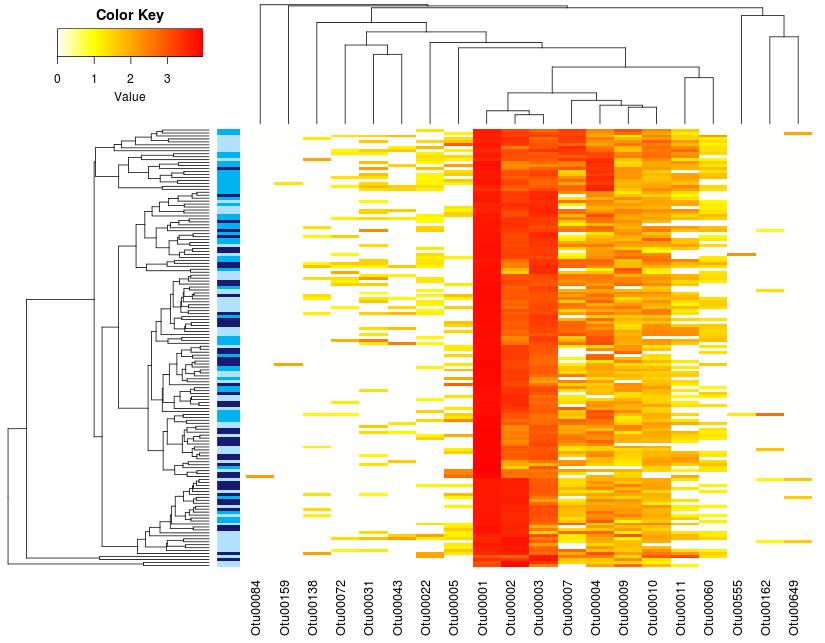 Figure S3: Structure of seed-associated bacterial assemblages according to 16S rRNA gene sequencesHierarchical clustering of seed samples (y axis) is based on Bray-Curtis dissimilarity measure. The type of samples is represented by gradual color changes: light blue for controls, medium blue for seeds contaminated with Xcc and dark blue for seeds contaminated with Ab. Only abundant OTUs (threshold of 1% in relative abundance) are represented in the heatmap. These aOTUs are clustered by their co-occurrence patterns (x axis). According to analysis of similarity, a significant clustering of Ab seed samples was observed (p < 0.001).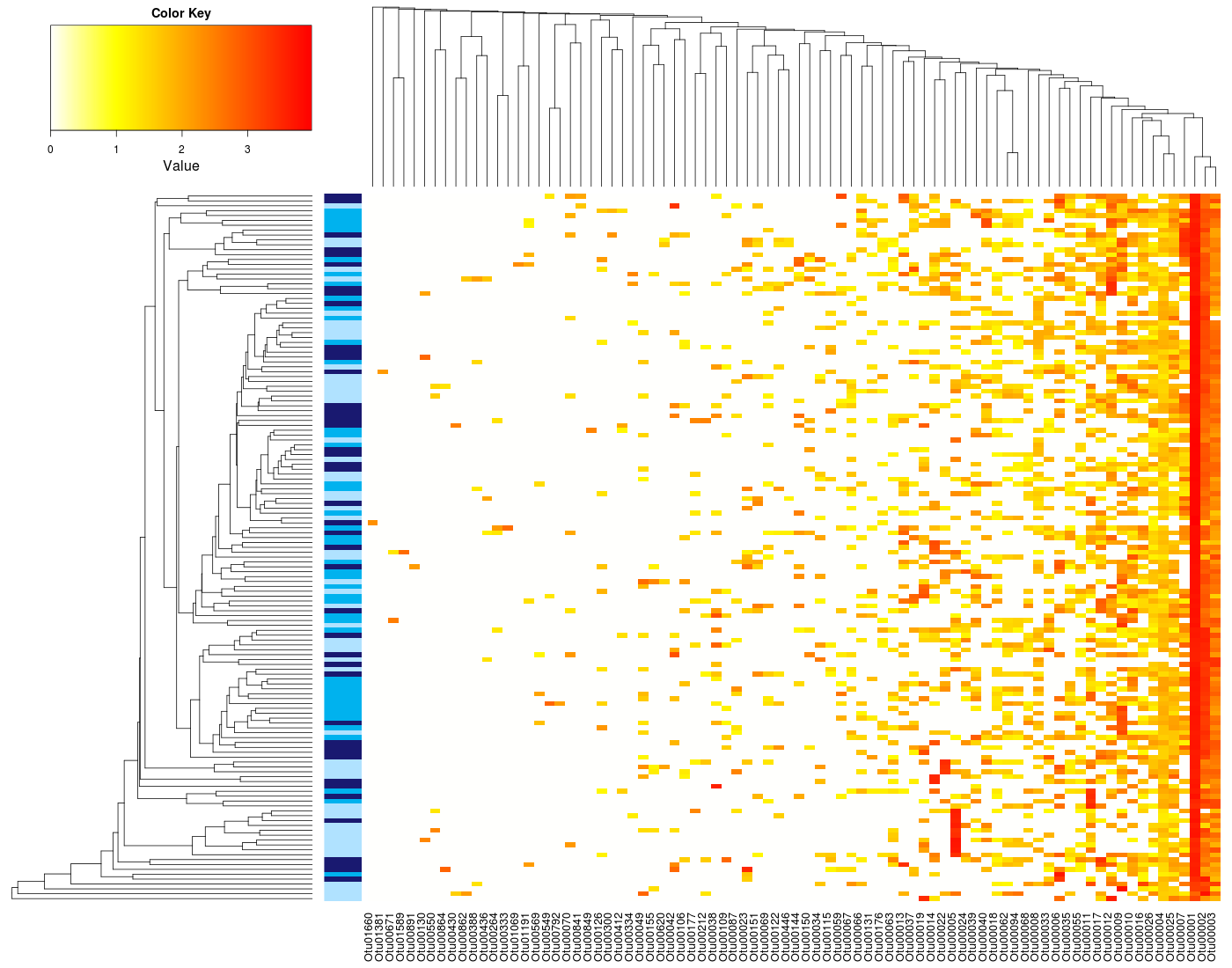 Figure S4: Structure of seed-associated bacterial assemblages according to gyrB sequencesHierarchical clustering of seed samples (y axis) is based on Bray-Curtis dissimilarity measure. The type of samples is represented by gradual color changes: light blue for controls, medium blue for seeds contaminated with Xcc and dark blue for seeds contaminated with Ab. Only abundant OTUs (threshold of 1% in relative abundance) are represented in the heatmap. These aOTUs are clustered by their co-occurrence patterns (x axis). According to analysis of similarity, a significant clustering of Ab seed samples was observed (p < 0.001).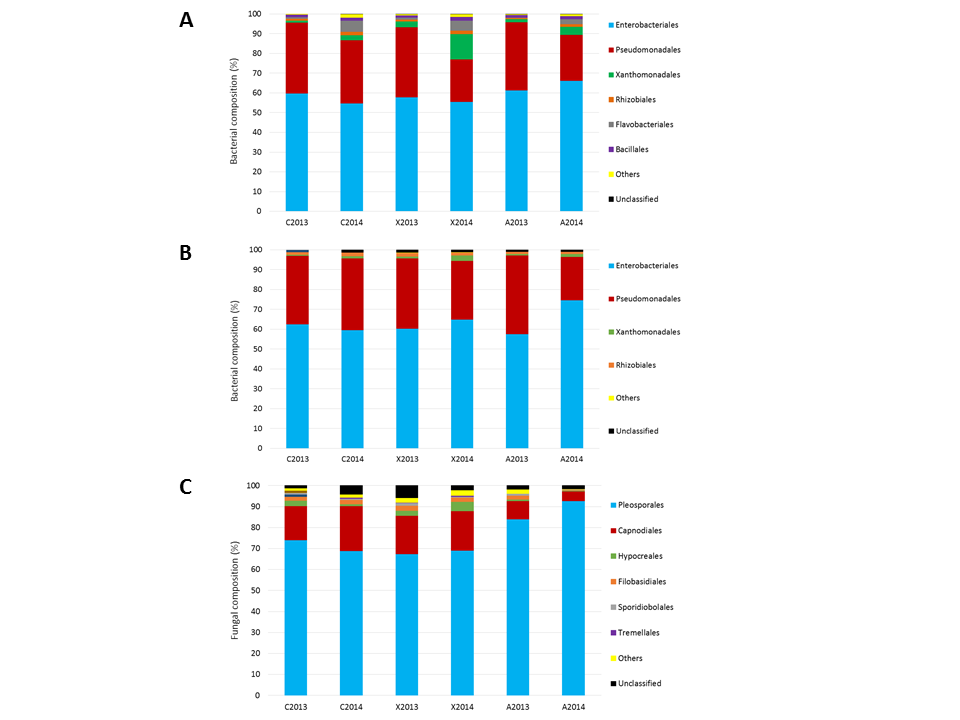 Figure S5: Changes in relative abundance of microbial taxaRelative abundance of bacterial and fungal orders according to 16S rRNA gene (A), gyrB (B) and ITS1 (C). Taxonomic affiliation of bacterial aOTUs was performed with the RDP database for 16S rRNA gene, with an in-house gyrB database (Barret et al 2015) and with the UNITE database for ITS1.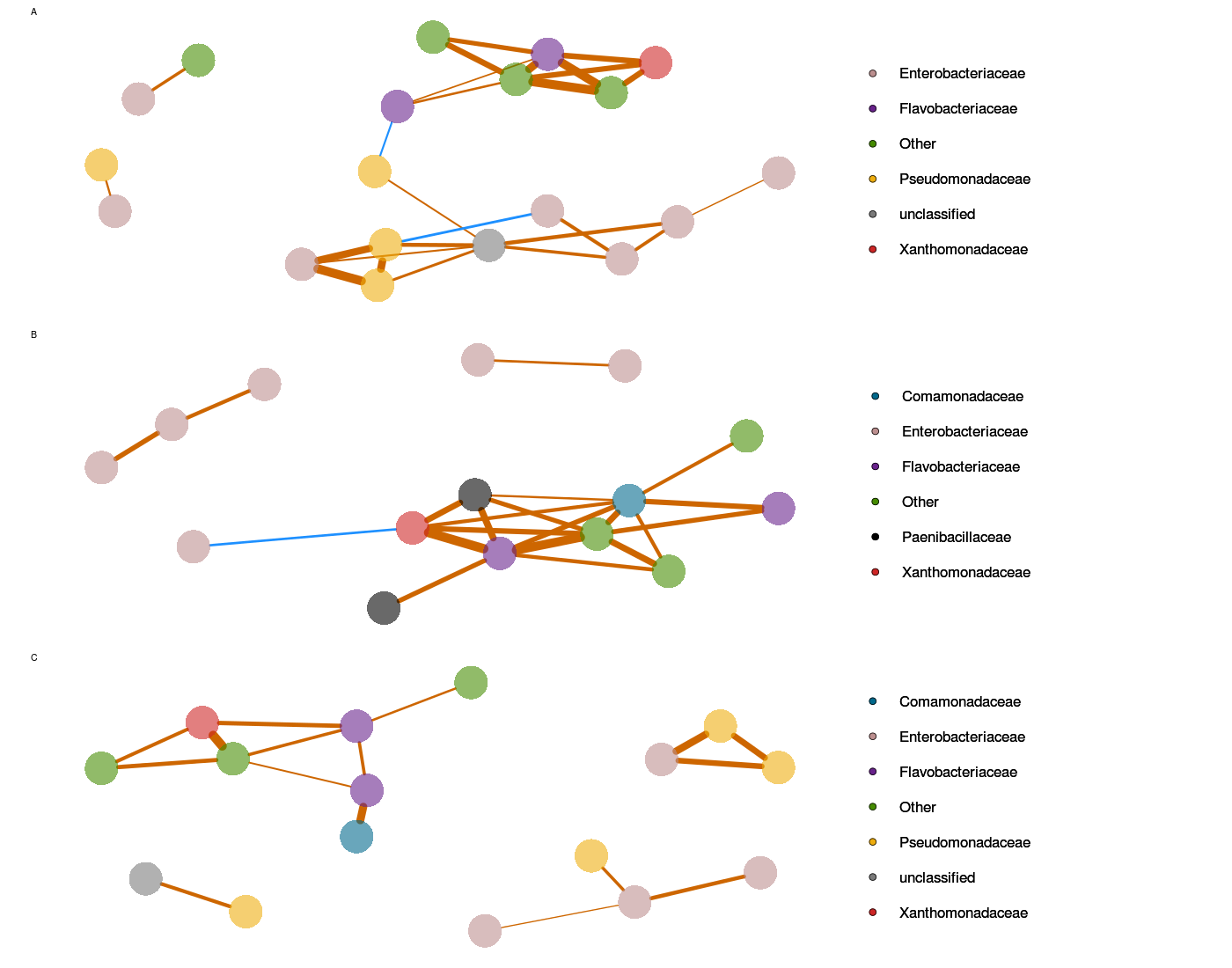 Figure S6: Correlations networks between bacterial aOTUs Correlation networks between bacterial taxa are based on 16S rRNA gene sequences obtained in uncontaminated seeds (A), seeds contaminated with Xcc (B), and contaminated with Ab (C). Correlations between aOTUs were calculated with the Sparse Correlations for Compositional data algorithm. Each node represents an aOTUs, which is colored according to its taxonomic affiliation (family-level). Edges represent correlations between the nodes they connect with blue and orange colors indicating negative and positive inferred correlation, respectively. Only correlations with pseudo p-value ≤ 0.001 were represented in the network using the R package qgraph.NameSequence (5' - 3')ReferenceZup4FGCCGGTACGGATGCAGAGCGThis studyZup4RGCCAGGGTGCATAGGCCACGThis study926FAACTCAAAGGAATTGACGGLane et al. 19911062RCTCACRRCACGAGCTGACAllen et al. 2005AbraDHN1-Tq-F CACAACCCGCCCTTATCAAAThis studyAbraDHN1-Tq-R CGAGCGGCACGTTCATGThis studyTaqMan MGB probe TGATGCACGTTTGTCTCThis studyACT 512-F ATGTGCAAGGCCGGTTTCGCCarbone and Kohn 1999ACT 783-R TACGAGTCCTTCTGGCCCATCarbone and Kohn 1999515FGTGCCAGCMGCCGCGGTAACaporaso et al. 2011806RGGACTACVSGGGTATCTAATCaporaso et al. 2011gyrB_aF64MGNCCNGSNATGTAYATHGGBarret et al. 2015gyrB_aR353ACNCCRTGNARDCCDCCNGABarret et al. 2015ITS1FCTTGGTCATTTAGAGGAAGTAAGardes and Bruns 1993ITS2GCTGCGTTCTTCATCGATGCWhite et al. 1990molecular markerpairs of readsquality sequencesOTUsaOTUs (> 0.1% of sequences per sample)Sequences belonging to aOTUs16S rRNA gene (V4 region)7,870,6225,826,7637,550835,710,255gyrB24,355,19120,904,29725,28432120,400,609ITS18,799,5987,495,4115,7921467,277,014OTUNumberBacterial Taxa%C2013%X2013%A2013%C2014%X2014%A2014LDA score (A vs C)LDA score (X vs C)Otu00004Xanthomonas1,02,91,42,512,94,2ns4,5Otu00007Chryseobacterium0,50,90,25,44,62,4-4,1nsOtu00008Enterobacteriaceae0,10,10,10,20,00,1-2,8-3,8Otu00010Rhizobium1,11,10,61,81,61,2-3,4nsOtu00011Pedobacter0,10,20,21,30,80,4-3,4nsOtu00020Pseudomonas0,10,10,10,10,00,1-2,8-3,7Otu00026Enterobacteriales0,00,00,00,00,00,0ns-3,9Otu00028Gammaproteobacteria0,00,00,00,00,00,1ns-4,1Otu00041Enterobacteriales0,00,00,00,00,00,02,7nsOtu00043Chryseobacterium0,00,00,00,10,30,0-2,7 nsOTUNumberBacterial Taxa%C2013%X2013%A2013%C2014%X2014%A2014LDA score (A vs C)LDA score (X vs C)Otu00003Erwinia tasmaniensis 2,272,113,175,194,766,36ns-3,8Otu00005Pseudomonas fluorescens 3,230,131,508,620,090,01-4,5-4,5Otu00012Pseudomonas fluorescens 2,693,523,281,001,120,41ns3,7Otu00013Pseudomonas fluorescens 0,001,132,050,070,130,083,73,5Otu00017Pseudomonas fluorescens 0,910,931,730,250,071,563,7nsOtu00018Rhizobium   0,110,130,050,090,200,05-2,8nsOtu00024Pseudomonas   0,310,110,060,310,320,10-3,3-3,4Otu00030Pantoea agglomerans 0,000,000,000,030,020,02-3,2nsOtu00034Firmicutes0,160,200,070,190,040,00-2,9nsOtu00037Pseudomonas poae 1,011,100,100,000,010,08-3,03,4Otu00038Pseudomonas fluorescens 0,000,170,170,200,331,833,7nsOtu00039Xanthomonas campestris 0,060,310,020,072,070,13ns3,8Otu00040Pseudomonas fluorescens 0,621,010,130,340,630,16-3,2nsOtu00059Enterobacter cancerogenus 0,090,250,500,010,270,013,33,3Otu00062unclassified0,030,260,080,300,080,05-3,0nsOtu00066Rhizobiaceae0,010,110,090,030,180,01ns3,5Otu00087Rhizobium   0,140,040,010,060,110,00-2,8nsOtu00150Pseudomonas   0,290,020,170,000,030,142,9nsOtu00276unclassified0,000,000,000,000,030,01ns3,4Otu00600Pseudomonas fluorescens 0,000,070,000,000,030,00ns3,3OTUNumberFungal Taxa%C2013%X2013%A2013%C2014%X2014%A2014LDA score (A vs C)LDA score (X vs C)OTU0003Alternaria sect. Alternata 13,210,83,49,17,91,0-4,6nsOTU0013Dioszegia0,00,00,00,20,20,0-3,3-2,6OTU0020Alternaria0,20,10,00,20,20,0-3,6nsOTU0030Gibellulopsis0,70,90,20,80,20,1-3,6nsOTU0045Alternaria 0,00,00,00,00,00,0-3,7-2,6OTU0053Sordariomycetes0,51,00,10,20,10,1-3,1nsOTU0068Alternaria 0,00,00,00,10,00,0-3,8-2,6OTU0113Ramularia coccinea0,00,00,00,20,00,0-3,3-2,9OTU0155Cryptococcus0,70,60,30,50,50,1-3,3nsOTU0172Bulleromyces0,10,10,10,20,40,0-3,1nsOTU0241Basidiomycota1,83,32,03,22,51,1-3,8nsOTU0259Alternaria2,01,40,11,31,50,0-3,9nsOTU0265Alternaria sect. Infectoriae0,00,00,00,00,00,0-3,8nsOTU0285Gibberella1,91,50,40,31,90,0-3,43,7OTU0309Sporobolomyces0,71,20,90,50,30,1-3,0nsOTU0315Basidiomycota0,10,10,00,10,10,0-3,4nsOTU0332Ascomycota0,00,10,00,00,00,0ns2,6OTU0339Basidiomycota0,00,00,00,00,00,0-3,6nsOTU0346Erysiphe cruciferarum0,00,00,00,00,00,0-3,4nsOTU0347Alternaria sect. Infectoriae0,00,00,00,00,10,0-3,7nsOTU0362Filobasidiaceae0,30,70,70,10,20,0ns3,1OTU0389Ampelomyces0,00,00,00,10,00,0-3,5nsOTU0436Alternaria sect. Japonicae0,00,00,00,10,00,3ns-2,7OTU0443Alternaria sect. Brassicicola0,00,11,60,30,01,23,8-3,1OTU0446Alternaria sect. Brassicicola0,20,757,02,10,179,45,5nsOTU0449Alternaria brassicae 1,42,80,97,22,91,2-4,4nsOTU0473Filobasidium0,00,00,00,10,10,0-3,5nsOTU0515Alternaria1,91,40,61,81,90,3-3,9nsOTU0536Alternaria sect. Infectoriae1,51,40,71,62,00,4-3,8nsOTU0567Bensingtonia0,00,00,00,10,10,0-3,5nsOTU0589Cladosporium cucumerinum0,00,00,00,00,00,0-3,9nsOTU0622Filobasidium0,20,30,20,60,60,1-3,4nsOTU0640Alternaria2,22,31,00,40,60,1-3,13,6OTU0646Alternaria sect. Infectoriae43,538,79,033,543,22,6-5,2nsOTU0648Sporobolomyces roseus0,10,10,00,10,00,0-3,6-2,8OTU0724Cladosporium cucumerinum14,516,88,019,217,43,9-4,8nsOTU0737Cryptococcus0,20,20,10,20,20,0-3,3nsOTU0751Basidiomycota0,00,00,00,00,00,0-3,8nsOTU0757Alternaria sect. Alternata 0,30,20,10,40,30,0-3,6-2,7OTUNumberFungal Taxa%C2013%X2013%A2013%C2014%X2014%A2014LDA score (A vs C)LDA score (X vs C)OTU0766Alternaria sect. Infectoriae0,00,00,00,00,10,0-3,7nsOTU0799Mycosphaerellaceae1,61,50,81,81,50,7-3,7nsOTU0801Fusarium oxysporum0,20,00,00,12,10,0-3,1nsOTU0819Fusarium equiseti0,10,10,00,00,00,0-4,3nsOTU0884Alternaria sect. Porri0,00,00,40,10,00,2ns-2,8OTU0905Alternaria1,20,80,10,91,00,0-3,8nsOTU0906Alternaria0,00,12,20,40,01,73,9nsOTU0907Alternaria brassicae0,10,10,00,40,30,0-3,5nsOTU0908Alternaria0,00,00,00,10,10,0-3,5-2,6OTU0909Alternaria0,91,20,12,52,00,0-4,0nsOTU0912Alternaria0,40,40,00,10,20,0-3,62,9OTU0914Alternaria 0,40,30,20,30,40,1-3,4nsOTU0916Alternaria 1,71,10,10,91,10,0-3,8nsOTU0917Alternaria 0,00,00,20,00,00,03,3nsOTU0918Alternaria0,10,10,00,00,00,0-3,6nsOTU0919Alternaria0,70,60,10,10,30,0-3,33,1OTU0922Alternaria0,20,20,00,00,00,0-3,62,7OTU0930Alternaria 0,20,30,60,80,30,3ns-3,2OTU0931Alternaria 0,30,50,01,51,10,0-3,8nsOTU0932Alternaria 0,40,40,10,10,10,0-3,32,9OTU0933Alternaria sect. Infectoriae0,00,00,00,00,10,0-3,6nsOTU0934Alternaria sect. Infectoriae0,10,00,00,20,30,0-3,7nsOTU0937Alternaria sect. Brassicicola0,00,01,00,10,00,83,7-2,8OTU0938Alternaria sect. Infectoriae0,00,00,00,00,00,0-3,4nsOTU0939Alternaria sect. Infectoriae0,20,20,10,30,40,0-3,4nsOTU0947unclassified0,30,60,40,40,30,1-3,3nsOTU0948Alternaria0,30,40,00,80,50,0-3,6-3,2OTU0949Alternaria0,00,00,00,00,00,0-3,6nsOTU0950Alternaria0,30,20,00,00,00,0-3,82,7OTU4326Alternaria0,00,00,00,00,00,0-3,7nsOTU4413Alternaria brassicae0,00,00,00,00,00,0-3,8-2,7OTU4482Alternaria 0,00,00,00,00,00,0ns-2,8OTU4553Alternaria 0,00,00,10,00,00,13,4-2,7OTU5086Alternaria 0,00,00,00,10,00,0-3,8-2,8OTU5220Alternaria 0,00,00,20,00,00,03,4nsParameterC 16S networkA 16S networkX 16S networkC gyrB networkA gyrB networkX gyrB networkC ITS1 networkA ITS1 networkX ITS1 networknumber of samples564646564646564646number of nodes19161510010989916282number of edges523242206182150942398932number of modules334282835132median nb of connectivity3221111059.5maximal degree647645262233